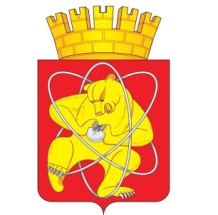 Городской округ «Закрытое административно – территориальное образование  Железногорск Красноярского края»АДМИНИСТРАЦИЯ ЗАТО  г. ЖЕЛЕЗНОГОРСКПОСТАНОВЛЕНИЕ       27.10.2023                                                                                             2181г. ЖелезногорскО внесении изменений в Постановление Администрации ЗАТО                                 г. Железногорск от 14.06.2022 № 1148 «Об утверждении Положения о постоянно действующей балансовой комиссии»В соответствии с Федеральным законом от 30.12.2008 №307-ФЗ «Об аудиторской деятельности», Федеральным законом от 14.11.2002 № 161-ФЗ «О государственных и муниципальных унитарных предприятиях», Уставом ЗАТО Железногорск, постановляю:Внести в Приложение № 1 к Постановлению Администрации ЗАТО  г. Железногорск от 14.06.2022 № 1148 «Об утверждении Положения о постоянно действующей балансовой комиссии» (далее - Приложение) следующие изменения: Дополнить Приложение пунктом 2.2.1.1. следующего содержания: «Получает аудиторские заключения о достоверности бухгалтерской (финансовой) отчетности МП «ЖКХ», МП «ПАТП» за отчетный год и непрерывности деятельности (оценки вероятности банкротства с применением многофакторных моделей прогнозирования банкротства) указанных предприятий.».Дополнить пункт 2.2.6 Приложения абзацем следующего содержания: «- необходимости обращения руководителем предприятия, общества в арбитражный суд с заявлением о признании предприятия, общества банкротом.».Абзац 4 подпункта 4 пункта 2.2.7. Приложения изложить в следующей редакции: «- предложения по реорганизации, ликвидации, приватизации предприятий, реорганизации или ликвидации обществ, обращению в суд с заявлением о банкротстве предприятия, общества.».Подпункт 4 пункта 2.2.7. Приложения дополнить абзацем следующего содержания: «выводы по итогам проведенной независимой аудиторской проверки  бухгалтерской (финансовой) отчетности МП «ЖКХ», МП «ПАТП» за отчетный год и непрерывности деятельности (оценки вероятности банкротства с применением многофакторных моделей прогнозирования банкротства) указанных предприятий.».Пункт 3.1.1. Приложения изложить в следующей редакции: «Очередные заседания Комиссии проводятся по результатам финансово-хозяйственной деятельности предприятий, обществ за отчетный год.   Проведению очередных заседаний Комиссии по результатам финансово-хозяйственной деятельности МП «ЖКХ» и МП «ПАТП» предшествует обязательная независимая аудиторская проверка достоверности бухгалтерской (финансовой) отчетности указанных предприятий за отчетный год и непрерывности деятельности (оценки вероятности банкротства с применением многофакторных моделей прогнозирования банкротства) указанных предприятий. Отчетным годом  является календарный год - с 1 января по 31 декабря включительно.». Дополнить Приложение пунктом 4.2.1. следующего содержания: «КУМИ Администрации ЗАТО г. Железногорск выступает инициатором закупок, проводимых в соответствии с требованиями, установленными Федеральным законом от 30.12.2008 № 307-ФЗ «Об аудиторской деятельности», на оказание услуг по проведению независимой аудиторской проверки достоверности бухгалтерской (финансовой) отчетности МП «ЖКХ», МП «ПАТП» за отчетный год, непрерывности деятельности (оценки вероятности банкротства с применением многофакторных моделей прогнозирования банкротства) указанных предприятия.	Инициирование закупок указанных услуг КУМИ Администрации ЗАТО г. Железногорск и осуществление закупки указанных услуг проводится Отделом закупок Администрации ЗАТО г. Железногорск в срок, позволяющий получить заключение независимого аудитора до проведения очередного заседания Комиссии в сроки, установленные графиком проведения заседаний Комиссии, в соответствие с пунктом 3.6. настоящего Постановления.».Отделу управления проектами и документационного, организационного обеспечения деятельности (В.Г. Винокурова) довести настоящее Постановление до сведения населения через газету «Город и горожане».Отелу общественных связей Администрации ЗАТО                                 г. Железногорск (И.С. Архипова) разместить настоящее Постановление на официальном сайте Администрации ЗАТО г. Железногорск в информационно-телекоммуникационной сети Интернет.Контроль над исполнением настоящего Постановления возложить на первого заместителя Главы ЗАТО г. Железногорск по стратегическому планированию, экономическому развитию и финансам Голдыреву Т.В.Настоящее Постановление вступает в силу после его официального опубликования.Глава ЗАТО г. Железногорск                                                         Д.М. Чернятин